ACTIVE HOME PHYSICAL EDUCATION: GRADES 3-5 FIELD DAY PREPARATION (Week 2)Complete the activity with a friend or family member. Don’t forget to log your daily physical activity time.DAY 1DAY 2DAY 3DAY 4DAY 5My Learning GoalsI will practice field day events with a genuine interest and a desire for excellence.I will use positive language with myself and others that helps me work toward improvement.I will practice in an effort to improve my field day event performances.I will choose words and actions that help to create a positive environment in my home.I will follow the spirit of the game throughout National Field Day.Today’s VocabularyActively engageTo participate in an activity while showing genuine interest and a desire for excellence.growth mindsetA belief that abilities can be developed through dedication and hard work; raw talent is just a starting point.IMPROVETo achieve a higher standard or quality; to make or become better.POSITIVE ENVIRONMENTAn environment in which people respect, encourage, and support one another at all times.spirit of the gameRespect, following rules, and the joy of play are valued over competition.Warm-Up ActivityHealer Warm-Up(Darebee.com)Cardio Fix(Darebee.com)Mr. Grumpy(Darebee.com)Healer Warm-Up(Darebee.com)YOUR CHOICE(Darebee.com)Learning Focus ActivityActivity 1:  Field Day Pack 1Practice at least 3 of the field day events.Record scores on the Practice PlanActivity 2:  Field Day Pack 2Practice at least 3 of the field day events.Record scores on the Practice PlanActivity 3: Field Day Pack 3Practice at least 3 of the field day events.Record scores on the Practice PlanActivity 4: Field DayComplete PacketChoose and practice the events you want to do on Field Day.Activity 5: IT’S NATIONAL FIELD DAY!!!Get the Score CardFollow the Spirit of the Game.Daily Movement ActivityDEAM CalendarDEAM CalendarDEAM CalendarDEAM CalendarDEAM CalendarRefocusLive In The Moment(GoNoodle)Chin Up(GoNoodle)Live In The Moment(GoNoodle)Chin Up(GoNoodle)Live In The Moment(GoNoodle)Did I log my total activity time?YES or NO?YES or NO?YES or NO?YES or NO?YES or NO?How am I feeling today?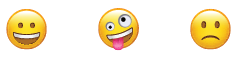 